Open Page Profile 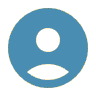 